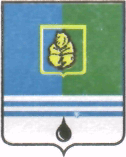 ПОСТАНОВЛЕНИЕАДМИНИСТРАЦИИ  ГОРОДА  КОГАЛЫМАХанты-Мансийского автономного округа - ЮгрыОт «27»   мая  2015 г.                                                             №1511О внесении изменений в постановлениеАдминистрации города Когалымаот 11.10.2013 №2906 В соответствии с пунктом 3 статьи 184 Бюджетного кодекса Российской Федерации, статьёй 16 Федерального закона от 06.10.2003 №131-ФЗ                   «Об общих принципах организации местного самоуправления в Российской Федерации», решением Думы города Когалыма от 04.12.2014 №487-ГД                «О бюджете города Когалыма на 2015 год и плановый период 2016 и 2017 годов», постановлением Администрации города Когалыма от 26.08.2013 №2514 «О муниципальных и ведомственных целевых программах», рассмотрев письмо муниципального казённого учреждения «Управление капитального строительства города Когалыма» от 20.05.2015 №30-Исх-784:1. В приложение к постановлению Администрации города Когалыма           от 11.10.2013 №2906 «Об утверждении муниципальной программы             «Развитие транспортной системы города Когалыма на 2014 – 2017 годы»» (далее - Программа) внести следующие изменения:1.1. В паспорте Программы:1.1.1. Пункты 3,5 строки «Целевые показатели муниципальной программы (показатели непосредственных результатов)» изложить в следующей редакции:«3. Реконструкция автомобильных дорог общего пользования местного значения в границах города Когалыма - комплект проектно-сметной документации – 1(I, II, Ш этап) шт., тыс.кв.м. – 21,28.5. Строительство кольцевой транспортной развязки на пересечении улицы Степана Повха - улицы Сибирская - проспекта Шмидта - комплект проектно-сметной документации – 1 шт., тыс.кв.м. – 11,38.».1.1.2. В пункте 3 строки «Ожидаемые результаты реализации муниципальной программы (показатели конечных результатов)» слова «1» заменить словом «2».1.2. Приложение 1 к Программе изложить в редакции согласно приложению 1 к настоящему постановлению.1.3. Приложение 2 к Программе изложить в редакции согласно приложению 2 к настоящему постановлению.2. Пункт 1.2 постановления Администрации города Когалыма                       от 08.04.2015 №978 «О внесении изменений в постановление Администрации города Когалыма от 11.10.2013 №2906» признать утратившим силу.3. Отделу развития жилищно-коммунального хозяйства Администрации города Когалыма (Л.Г.Низамова) направить в юридическое управление текст постановления и  приложения к нему, его реквизиты, сведения об источнике официального опубликования в порядке и в сроки, предусмотренные распоряжением Администрации города Когалыма от 19.06.2013 №149-р                «О мерах по формированию регистра муниципальных нормативных правовых актов Ханты-Мансийского автономного округа - Югры» для дальнейшего направления в Управление государственной регистрации нормативных правовых актов Аппарата Губернатора Ханты-Мансийского автономного округа - Югры.4. Опубликовать настоящее постановление и приложения к нему в газете «Когалымский вестник» и разместить на официальном сайте Администрации города Когалыма в сети «Интернет» (www.admkogalym.ru).5. Контроль за выполнением постановления возложить на заместителя главы Администрации города Когалыма П.А.Ращупкина.Глава Администрации города Когалыма                                 В.И.СтепураСогласовано:председатель КФ					М.Г.Рыбачокзам. начальника УЭ					Ю.Л.Спиридонованачальник ЮУ					 	И.А.Леонтьеваспец.-эксперт ОО ЮУ					Д.А.Дидурдиректор МУ «УКС г. Когалыма»			Е.Ю.Гаврилюкдиректор МКУ «УЖКХ г. Когалыма»		А.А.МорозовПодготовлено:    начальник ОРЖКХ			             	Л.Г.НизамоваРазослать: КФ, УЭ, ЮУ, МКУ «УОДОМС»,  ОФЭОиК, ОРЖКХ, МУ «УКС г. Когалыма»,  МКУ «УЖКХ г. Когалыма», газета, прокуратура, ООО «Ваш Консультант».